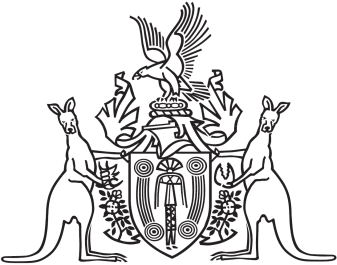 Northern Territory of AustraliaGovernment GazetteISSN-0157-833XNo. S24	27 April 2017Assent to Proposed LawsHis Honour the Administrator assented to the following proposed law:24 April 2017Termination of Pregnancy Law Reform Act 2017 (Act No 7 of 2017)Yours sincerelyMichael TathamClerk of the Legislative AssemblyDate 27 April 2017